Прокуратура Усть-Цилемского районанапоминает:коррупция – опаснейшее социальное явление 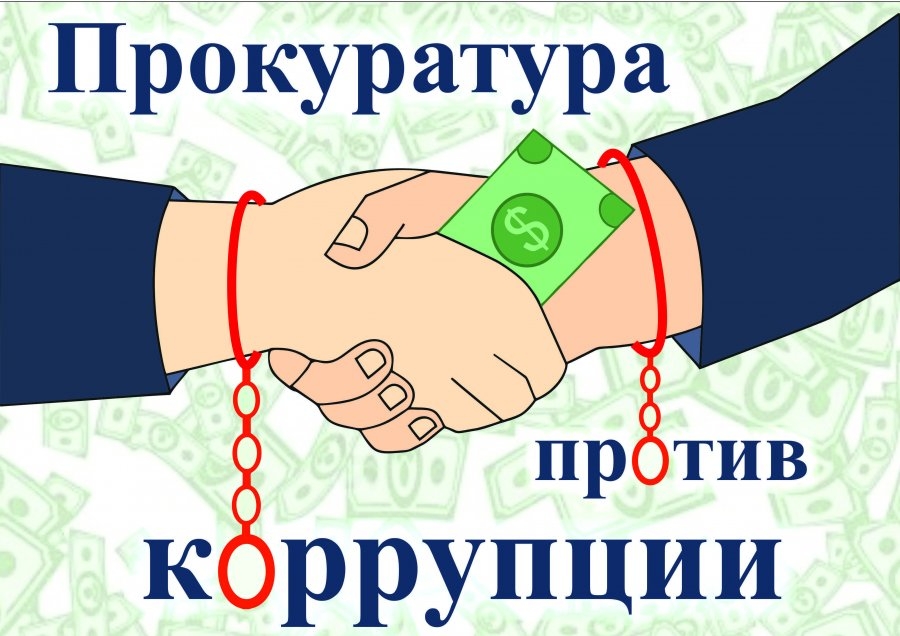 Согласно ст. 1 Федерального закона от 25.12.2008 № 273-ФЗ «О противодействии коррупции», коррупция: злоупотребление служебным положением, дача взятки, получение взятки, злоупотребление полномочиями, коммерческий подкуп либо иное незаконное использование физическим лицом своего должностного положения вопреки законным интересам общества и государства в целях получения выгоды в виде денег, ценностей, иного имущества или услуг имущественного характера, иных имущественных прав для себя или для третьих лиц либо незаконное предоставление такой выгоды указанному лицу другими физическими лицами; совершение указанных деяний от имени или в интересах юридического лица.Сообщите о фактах коррупции по телефонам: 9-24-339-12-449-12-78